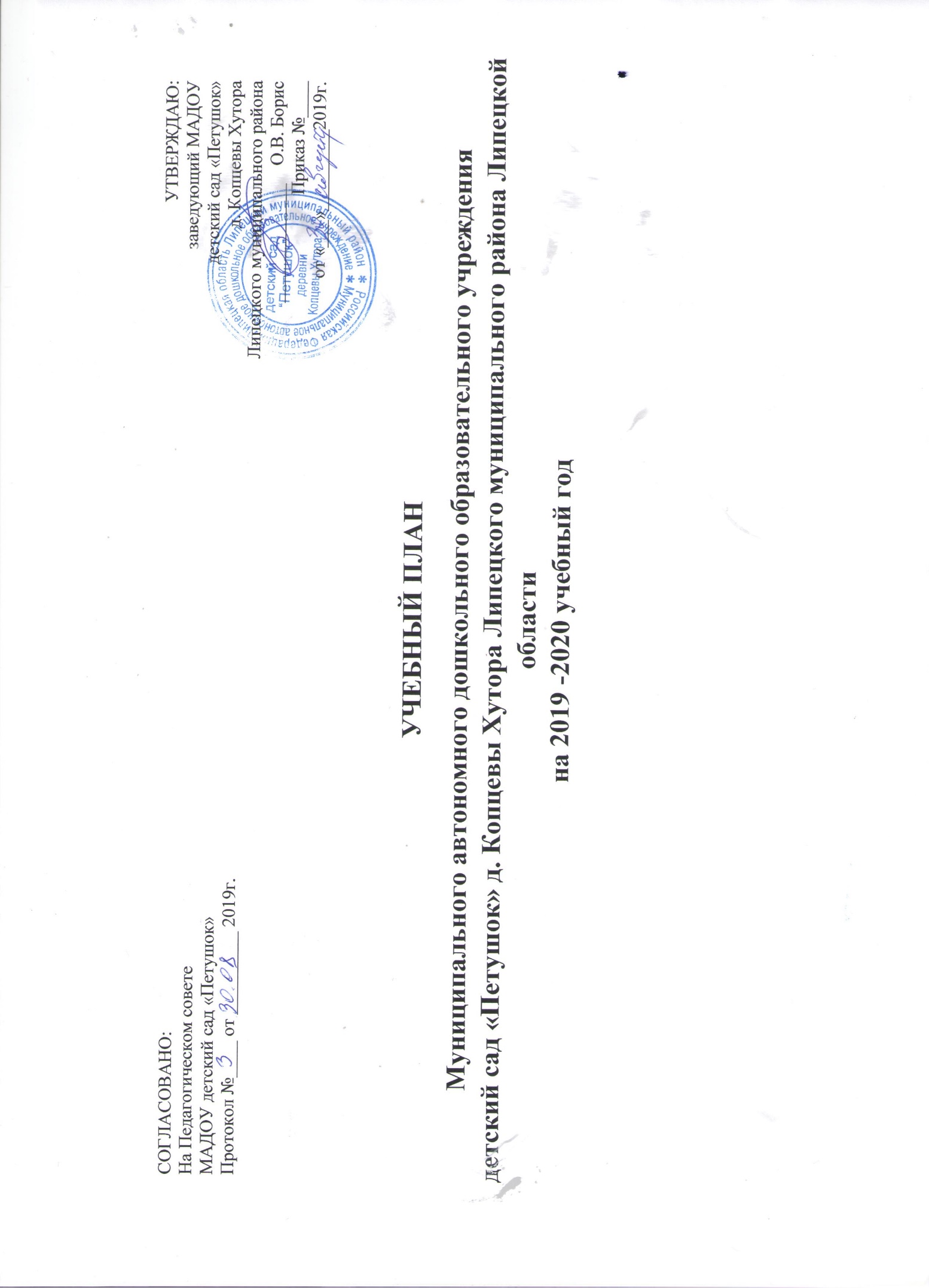 Пояснительная запискаУчебный план муниципального автономного дошкольного образовательного учреждения детский сад «Петушок» деревни Копцевы Хутора Липецкого муниципального района разработан в соответствии с Законом «Об образовании в Российской Федерации» от 29.12.2012 N 273-ФЗ, в соответствии с требованиями «Санитарно эпидемиологические требования к устройству, содержанию и организации режима работы дошкольных образовательных организаций» «СаНПиН 2.4.1. 3049-13», утвержденным Постановлением Главного государственного санитарного врача Российской Федерации, с Основной образовательной программой дошкольного образования муниципального автономного дошкольного образовательного учреждения детский сад «Петушок» деревни Копцевы Хутора Липецкого муниципального района на 2019-2020 учебный год.	Целями деятельности МАДОУ детский сад «Петушок» деревни Копцевы Хутора по реализации обязательной части основной образовательной программы дошкольного образования являются:Создание благоприятных условий для полноценного проживания ребенком дошкольного детства, формирование основ базовой культуры личности, всестороннее развитие психических и физических качеств в соответствии с возрастными и индивидуальными особенностями, подготовка к жизни в современном обществе, к обучению в школе, обеспечение безопасности жизнедеятельности дошкольника.Особое внимание в Программе уделяется развитию личности ребенка, сохранению и укреплению здоровья детей, а также воспитанию у дошкольников таких качеств, как:патриотизм; активная жизненная позиция; творческий подход в решении различных жизненных ситуаций; уважение к традиционным ценностям. Эти цели реализуются в процессе разнообразных видов детской деятельности: игровой, коммуникативной, трудовой, познавательно-исследовательской, продуктивной, музыкально-художественной, чтения.Для достижения данных целей по реализации обязательной части основной общеобразовательной программы дошкольного     образования МАДОУ детский сад «Петушок» деревни Копцевы Хутора ставит следующие задачи:забота о здоровье, эмоциональном благополучии и своевременном всестороннем развитии каждого ребенка; создание в группах атмосферы гуманного и доброжелательного отношения ко всем воспитанникам, что позволяет растить их общительными, добрыми, любознательными, инициативными, стремящимися к самостоятельности и творчеству; максимальное использование разнообразных видов детской деятельности, их интеграция в целях повышения эффективности воспитательно-образовательного процесса; творческая организация (креативность) воспитательно-образовательного процесса; вариативность использования образовательного материала, позволяющая развивать творчество в соответствии с интересами и наклонностями каждого ребенка; уважительное отношение к результатам детского творчества; единство подходов к воспитанию детей в условиях дошкольного образовательного учреждения и семьи; соблюдение в работе детского сада и начальной школы преемственности, исключающей умственные и физические перегрузки в содержании образования детей дошкольного возраста, обеспечивающей отсутствие давления предметного обучения. Учебный план направлен на реализацию данных задач.Учебный план устанавливает виды организованной образовательной деятельности, количество их в неделю, длительность.Первая младшая группа (2-3 года)Длительность ООД – 10 минутВторая младшая группа (3-4 года)Длительность ООД – 15 минутСредняя группа (4-5 лет)Длительность ООД – 20 минут         Старшая  группа (5-6 лет)Длительность ООД – 20 -25 минут          Подготовительная к школе   группа (6-7лет)Длительность ООД – 30 минутСоциально –коммуникативное развитие детей осуществляется в ОД в ходе режимных моментов, в совместной и игровой деятельности.Коррекционная работа.Для качественной подготовки детей с нарушениями речи в ДОУ логопедический пункт. С детьми, имеющими нарушения речи, работа по адаптированной образовательной программе.Основными задачами работы являются:обеспечение системы средств и условий для устранения речевых недостатков у детей старшего дошкольного возраста с общим недоразвитием речи и осуществления своевременного и полноценного личностного развития, обеспечения эмоционального благополучия посредством интеграции содержания образования и организации взаимодействия субъектов образовательного процесса; устранение дефектов звукопроизношения (воспитание артикуляционных навыков, звукопроизношения, слоговой структуры) и развитие фонематического слуха (способность осуществлять операции различения и узнавания фонем, составляющих звуковую оболочку слова); развитие навыков звукового анализа (специальные умственные действия по дифференциации фонем и установлению звуковой структуры слова); уточнение, расширение и обогащение лексического запаса старших дошкольников с ОНР; формирование грамматического строя речи; развитие грамматически правильной связной речи; подготовка к обучению грамоте, овладение элементами грамоты; развитие коммуникативности, успешности в общении.формирование навыков учебной деятельности; предупреждение возможных трудностей в усвоении программы массовой школы, обусловленных недоразвитием речевой системы старших дошкольников. Для решения данных задач в учебный план (старший дошкольный возраст - с 5-ти до 7-ми лет), включена фронтальная и индивидуальная непосредственно образовательная деятельность с учителем-логопедом, время проведения которой совпадает с временем коммуникативной непосредственно образовательной деятельности , проводимой воспитателем в группе.вариативность использования образовательного материала, позволяющая развивать творчество в соответствии с интересами и наклонностями каждого ребенка; уважительное отношение к результатам детского творчества; единство подходов к воспитанию детей в условиях дошкольного образовательного учреждения и семьи; соблюдение в работе детского сада и начальной школы преемственности, исключающей умственные и физические перегрузки в содержании образования детей дошкольного возраста, обеспечивающей отсутствие давления предметного обучения. Учебный план направлен на реализацию данных задач.Учебный план устанавливает виды организованной образовательной деятельности, количество их в неделю, длительность.График проведения организованной образовательной деятельности                                                                                                      в группах общеразвивающей направленности             Виды ООДКол-во в неделюКол –во в месяцКол-во в годПознавательное развитиеФЭМП (Сенсорное развитие)1433Познавательное развитиеФЦКМ1433Речевое развитиеРазвитие речи1433Речевое развитиеОзнакомление с художественной литературой1433Художественно -эстетическоеЛепкаРисованиеМузыка11222816,516,566Физическое развитиеФизическая культура в помещении2-8-66Социально – коммуникативное развитиеФормирование основ безопасностиВ процессе режимных моментов, в совместной и игровой деятельности (1 раз в неделю)В процессе режимных моментов, в совместной и игровой деятельности (1 раз в неделю)В процессе режимных моментов, в совместной и игровой деятельности (1 раз в неделю)Итого1036297             Виды ООДКол-во в неделюКол –во в месяцКол-во в годПознавательное развитиеФЭМПФормирование целостной картины мира11443535Речевое развитиеРазвитие речи0.5235Речевое развитиеОзнакомление с художественной литературой0,52Художественно -эстетическоеЛепкаРисованиеАппликацияКонструированиеМузыка0,50,50,50,522222817,517,517,517,570Физическое развитиеФизическая культура в помещенииФизическая культура на прогулке21847035Социально – коммуникативное развитиеФормирование основ безопасностиВ процессе режимных моментов, в совместной и игровой деятельности (1 раз в неделю)В процессе режимных моментов, в совместной и игровой деятельности (1 раз в неделю)В процессе режимных моментов, в совместной и игровой деятельности (1 раз в неделю)Итого1040350             Виды ООДКол-во в неделюКол –во в месяцКол-во в годПознавательное развитиеФЭМПФормирование целостной картины мира11443535Речевое развитиеРазвитие речи0,5417,5Речевое развитиеОзнакомление с художественной литературой0,517,5Художественно -эстетическоеЛепкаРисованиеАппликацияКонструированиеМузыка0,50,50,50,522222817,517,517,517,570Физическое развитиеФизическая культура в помещенииФизическая культура на прогулке21847035Социально – коммуникативное развитиеФормирование основ безопасностиВ процессе режимных моментов, в совместной и игровой деятельности (1 раз в неделю)В процессе режимных моментов, в совместной и игровой деятельности (1 раз в неделю)В процессе режимных моментов, в совместной и игровой деятельности (1 раз в неделю)Итого1040350             Виды ООДКол-во в неделюКол –во в месяцКол-во в годПознавательное развитиеФЭМПФормирование целостной картины мира11443535Речевое развитиеРазвитие речиЧтение художественной литературыПодготовка к обучению грамоте111444353535Художественно -эстетическоеЛепкаРисованиеАппликацияКонструированиеМузыка110,50,5244228353517,517,570Физическое развитиеФизическая культура в помещенииФизическая культура на прогулке21847035Социально – коммуникативное развитиеФормирование основ безопасностиВ процессе режимных моментов, в совместной и игровой деятельности (1 раз в неделю) В процессе режимных моментов, в совместной и игровой деятельности (1 раз в неделю) В процессе режимных моментов, в совместной и игровой деятельности (1 раз в неделю) Итого1356455             Виды ООДКол-во в неделюКол –во в месяцКол-во в годПознавательное развитиеФЭМПФормирование целостной картины мира11443535Речевое развитиеРазвитие речиЧтение художественной литературыОбучение грамоте111444353535Художественно -эстетическоеЛепкаРисованиеАппликацияКонструированиеМузыка110,50,5244228353517,517,570Физическое развитиеФизическая культура в помещенииФизическая культура на прогулке21847035Социально – коммуникативное развитиеФормирование основ безопасностиВ процессе режимных моментов, в совместной и игровой деятельности (1 раз в неделю)В процессе режимных моментов, в совместной и игровой деятельности (1 раз в неделю)В процессе режимных моментов, в совместной и игровой деятельности (1 раз в неделю)Итого1356455№ п/пВиды ООД1 младшая группа1 младшая группа1 младшая группа2 младшая группа2 младшая группа2 младшая группаСредняя группаСредняя группаСредняя группаСтаршая группаСтаршая группаСтаршая группаПодготовительная группаПодготовительная группаПодготовительная группаКол –во:Кол –во:длительностьмин.Кол –во:Кол –во:длительностьминКол –во:Кол –во:длительностьминКол –во:Кол –во:длительностьминКол –во:Кол –во:длительностьминв нед.в годдлительностьмин.в нед.в годдлительностьминв нед.в годдлительностьминв нед.в годдлительностьминв нед.в годдлительностьмин1.Познавательное развитие274274274274274ФЭМП---13715137201372513730Формирование целостной картины мира ---13715137201372013730Сенсорное развитие13710------------Познавательно исследовательская деятельность13710------------2.Речевое развитие13713713731113111Развитие речи1371013715137201372513730Обучение грамоте---------1372513730Чтение художественной литературы---------13720137303.Художественно –эстетическое развитие31484148414852965296Лепка0,518,5100,518,5150,518,5201742517430Рисование0,518,5100,518,5150,518,5201742517430Аппликация--0,518,5150,518,5200,518,5250,518,530Конструирование137100,518,5150,518,5200,518,5250,518,530Музыка27410274152742027425274304Физическое развитие31113111311131113111Физическая культура в помещении2741027415274202742527430Физическая культура на прогулке1371013715137201372513730ИТОГО:ИТОГО:1037010370103701348113481Длительность в неделюДлительность в неделю1ч.40м.2 ч.30м.3 ч.20м.5 ч.00м.7 ч.30м.